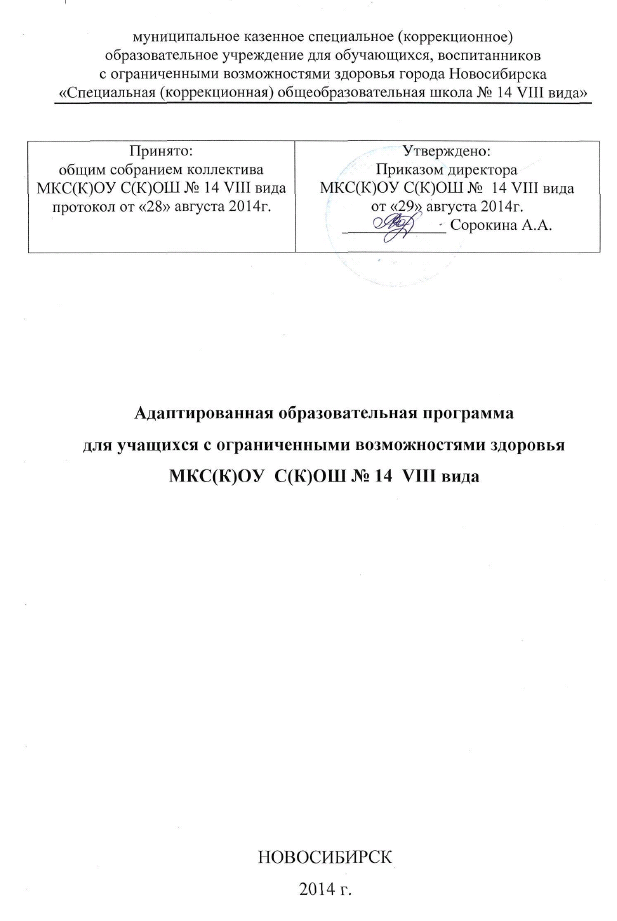 Содержание:Раздел I.    Паспорт ПрограммыРаздел II.   Концептуальные основы работы школы с обучающимися с ограниченными возможностями здоровья.2.1. Характеристика контингента учащихся.2.2.Характеристика режима образовательного процесса.2.3. Научно-методическое, кадровое и материально-техническое обеспечение образовательного процесса.Раздел III. Приоритетные направления, цель и задачи образовательного процесса.IV. Подходы и организация образовательного пространства школы.4.1. Содержание базового образования в школе.4.2. Организация психолого – медико - педагогического    сопровождения, социальной защиты детей в школе.4.3. Содержание   воспитания и дополнительного образования в школе.4.4.Характеристика видов деятельности и задач, решаемых субъектами образовательного процесса. 4.5.Педагогические технологии, обеспечивающие реализацию программы.4.6.Система аттестации учащихся.4.7.Мониторинг образовательного процесса.Раздел V . Контроль и управление реализации образовательной программы в школе  
Раздел I.    Паспорт ПрограммыНаименование   Программы :  Адаптированная образовательная программа для обучающихся с ограниченными возможностями здоровья МКС(К)ОУ С(К)ОШ № 14 VIII видаОснования для разработки Программы: Конституция Российской ФедерацииКонвенции о правах ребенкаФедеральный закон № 273 –ФЗ « Об образовании в Российской Федерации»Закона РФ "Об основных гарантиях прав ребенка"Конвенция модернизации российского образования на период до 2020 годаЗаказчик Программы: Администрация МКС(К)ОУ С(К)ОШ № 14 VIII видаКоординатор Программы: Администрация МКС(К)ОУ С(К)ОШ № 14 VIII видаОсновной   разработчик Программы: Администрация МКС(К)ОУ С(К)ОШ № 14 VIII видаСтратегическая цель Программы: Создание в МКС(К)ОУ С(К)ОШ №14  VIII вида  коррекционно-развивающего пространства для умственно отсталых учащихся с целью реабилитации их и последующей  интеграции в современное общество.Стратегические задачи Программы:  Обеспечение условий для реализации прав обучающихся с ограниченными возможностями здоровья на получение бесплатного образования;Организация  коррекционно–реабилитационной работы с учащимися, имеющими  различные   формы отклонений в развитии;Сохранение и укрепление здоровья обучающихся с ограниченными возможностями здоровья на основе совершенствования образовательного процесса;Создание благоприятного психолого-педагогического климата для реализации индивидуальных способностей обучающихся с ограниченными возможностями здоровья;Расширение материальной базы и ресурсного обеспечения школы для организации обучения детей с ограниченными возможностями здоровья;Совершенствование системы кадрового обеспечения.Сроки реализации Программы: 2014-2015 г.Основные мероприятия программы: Создание в школе условий, необходимых для получения обучающимися уровня общеобразовательных и трудовых знаний, умений и навыков, необходимых для успешной адаптации данной категории детей в обществе.Организация социально-педагогической реабилитации учащихся со сниженными интеллектуальными способностями.Формирование у школьников способностей к саморегуляции своей деятельности, отношений, поведения; привитие доброжелательности, терпимости, сострадания, сопереживания.Создание безопасных условий для обучения и воспитания учащихся.Сохранение и укрепление здоровья обучающихся на основе совершенствования образовательного процесса.Качественное повышение уровня профессионализма педагогов, работающих с обучающимися с ограниченными возможностями здоровья.Источники    финансирования Программы: Выполнение программы обеспечивается за счёт сметы расходов на год.Ожидаемые результаты реализации Программы и показатели социально-экономической эффективности: Обеспечение достаточного уровня качества образования для обучающихся с ограниченными возможностями здоровья .Организация качественного профессионально-трудового обучения для учащихся VIII вида.Увеличение числа педагогических работников,  освоивших современные образовательные коррекционные технологии.Обеспечение предметов адаптированной образовательной программы  электронными образовательными ресурсами. Система организации контроля исполнения Программы: Управление реализацией адаптированной образовательной программы осуществляют администрация школы.Раздел II.   Концептуальные основы работы школы с обучающимися с ограниченными возможностями здоровья (ОВЗ).2.1. Характеристика контингента учащихся.            Специальная (коррекционная) общеобразовательная школа № 14 расположена в Ленинском районе по адресу улица Выставочная 34/1. Здание расположено на одной территории со специальным коррекционным детским домом  № 6.          Учащиеся школы – это в основном воспитанники специального коррекционного детского дома  № 6 и часть детей из семей со всех микроучастков Ленинского района.  Они ежедневно добираются городским транспортом до школы и обратно домой.Школьники имеют отклонения в умственном развитии в лёгкой или умеренной степени. У некоторых имеются сопутствующие дефекты.      2.2.Характеристика режима образовательного процесса.Форма образования: очная, возможно индивидуальное обучение на дому.Объем максимальной учебной нагрузки:В школе используются следующие формы организации учебного процесса: классно – урочная система, индивидуально-групповые занятия,  внеурочные виды деятельности.      Организация учебного процесса ведется  в целях охраны жизни и здоровья учащихся. Обучение и воспитание несут коррекционно-развивающий характер, сопровождаются в течение учебного года работой психолого-медико-педагогической службы (консультации с логопедом, психологом) В школе проводятся регулярные медосмотры, беседы на уроках и классных часах с приглашением специалистов. На уроках применяются  здоровьесберегающие технологии. Внеурочная деятельность организована во второй половине дня через  работу по программам дополнительного образования. 2.3. Научно-методическое, кадровое и материально-техническое обеспечение образовательного процесса.Образовательный процесс осуществляется специалистами в области коррекционной педагогики, дефектологии, а также учителями и воспитателями, прошедшими соответствующую переподготовку по профилю деятельности коррекционного учреждения. Следует отметить достаточно высокую теоретическую и практическую подготовку педагогического коллектива, существование у педагогов положительного опыта осуществления коррекционного учебно-воспитательного процесса в специальных образовательных учреждениях. Возрастной состав педагогических работников МКС(К)ОУ С(К)ОШ №14 VIII вида города НовосибирскаОбразование педагогических работниковПедагогический стаж учителейКвалификационные категории педагогических работников          Для осуществления качественного образовательного и коррекционного процесса, трудового обучения учащихся, воспитанников с отклонениями в здоровье школа  обеспечена необходимыми учебными классами и мастерскими, учебной материально-технической базой. Кабинеты и классы школы оснащены необходимыми наглядными, раздаточными, дидактическими материалами, пособиями.Оснащение кабинетов и классов для проведения учебных и воспитательных мероприятий соответствует предъявляемым требованиям специальным (коррекционным) образовательным учреждениям VIII вида.Школьная библиотека имеет необходимую учебную и методическую литературу, пособия. Фонд библиотеки регулярно пополняется учебниками, методической и художественной литературой. Учащиеся школы, в том числе и обучающиеся на дому, полностью обеспечены учебными принадлежностями, учебниками, методическими пособиями. Это позволяет педагогическому персоналу школы осуществлять процесс образования детей с ограниченными возможностями здоровья на достаточно высоком организационно-методическом уровне.     Огромное внимание в учреждении уделяется урокам  трудового обучения. Они являются ведущими для детей с нарушением интеллекта. Для выбора профиля обучения учитываются медицинские, психологические       Трудовое обучение ведётся по следующим профилям:*столярное дело,* швейное дело,*цветоводство и декоративное  садоводство,* переплётно-картонажное дело.      Для проведения уроков по трудовому обучению кабинеты оснащены необходимым оборудованием.        Все классы укомплектованы школьной мебелью (двуместные регулируемые парты и стулья), вся мебель в хорошем состоянии;приобретены компьютерные столы, шкафы;установлены  софиты во все учебные кабинеты;установлены защитные экраны для радиаторов во всех учебных кабинетах;приобретены наглядные пособия для учащихся и педагогов для учебно-воспитательного процесса;приобретена оргтехника  и лицензионное программное обеспечение для бухгалтерии и учителей;приобретены расходные материалы для реализации программы по трудовому обучению;в наличии лыжи для проведения уроков физкультуры, оборудован физкультурный кабинет, в котором размещены стойки для лыж.      Обеспечен доступ к сети Интернет для педагогических работников и обучающихся при наличии   лицензионного   оборудования. В школе используется контентная фильтрация для блокирования ресурсов, не имеющих отношения к образовательным ресурсам. В учреждении имеется сервер, который помогает в учебно-воспитательном процессе. На сервере имеются учебные программы и фильмы облегчающие учащимся процесс освоения учебного материала.Раздел III. Приоритетные направления, цель и задачи образовательного процесса.Адаптированная образовательная программа  реализуется на двух уровнях образования:- первый уровень– начальное общее образование  – 4 года,- второй уровень – основное    общее  образование – 5 лет.     Содержание подготовки учащихся:- на первом уровне обучения - педагогический коллектив начальной школы призван: сформировать у детей желание и умение учиться; гуманизировать отношения между учащимися, учителями и учащимися; помочь детям с ОВЗ приобрести опыт общения и сотрудничества; мотивировать интерес к знаниям и самопознанию, корректировать нарушенные познавательные процессы, заложить основы формирования личностных качеств, создать условия для охраны и укрепления физического и психического здоровья детей, обеспечения их эмоционального благополучия;- на втором уровне обучения,  представляющей собой продолжение формирования познавательных интересов учащихся и их самообразовательных навыков, педагогический коллектив основной школы стремится заложить фундамент общей образовательной подготовки школьников, необходимый для освоения общеобразовательной программы, профессионально -- трудового обучения и выбора учащимся направления профессиональной подготовки с учетом собственных способностей и возможностей; создать условия для самовыражения учащихся на учебных и внеучебных занятиях в школе.;IV. Подходы и организация образовательного пространства школы.
4.1. Содержание базового образования в школе.Учебный планмуниципального казенного специального (коррекционного) образовательного учреждения для обучающихся,воспитанников с ограниченными возможностями здоровья города Новосибирска«Специальной (коррекционной) общеобразовательной школы № 14 VIII вида»на 2014 -2015 учебный год  (*)  На обязательные групповые и индивидуальные занятия  отводится 15—20 минут учебного времени на одного ученика.Пояснительная записка к учебному плану на 2014 -2015 учебный год	Учебный план специальной (коррекционной) школы № 14 для обучающихся с умственной отсталостью предусматривает девятилетний срок обучения, как наиболее оптимальный для получения ими  общего образования и профессионально-трудовой подготовки, необходимых для их социальной адаптации и реабилитации.             В 1-4 классах осуществляется начальный этап обучения, на котором общеобразовательная подготовка сочетается с коррекционной и пропедевтической работой.             В 5 – 9 классах, продолжается обучение по общеобразовательным предметам и  вводится трудовое обучение с профессиональной направленностью (столярное, переплётно-картонажное, швейное дело, цветоводство).            Данный план  включает общеобразовательные предметы, содержание которых приспособлено к возможностям умственно отсталых обучающихся, специфические коррекционные предметы, а также индивидуальные и групповые коррекционные занятия.           В 1-9 классах из традиционных образовательных предметов изучаются: русский язык (чтение и развитие речи, письмо и развитие речи), математика, природоведение (5 класс), биология (6-9 классы), география (6-9 классы),  изобразительное искусство, пение и музыка (1-8 классы), физическое воспитание,  труд,  история (7-8 классы), обществознание (8 – 9 классы). Черчение как учебный предмет, имеющий прикладной характер, включено в курс трудовой подготовки. В 5-9 классах из математики один час отводится на изучение элементов геометрии.          К коррекционным занятиям в младших (1-4) классах относятся занятия по развитию устной речи на основе изучения предметов и явлений окружающей действительности, специальные занятия по ритмике, а в старших (5-9) классах - социально-бытовая ориентировка.           На основании Письма Минобразования РФ от 18 сентября . № 29/2331-6 обязательные коррекционные индивидуальные и групповые  занятия переносятся в школьный компонент, как обязательные занятия. На них отводится 15-20 минут учебного времени на одного ученика.          Специфической формой организации учебных занятий являются коррекционные (индивидуальные и групповые) логопедические (1 -7 классы) занятия, ЛФК (1 - 4 классы) и  занятия по развитию психомоторики и сенсорных процессов (1 – 4 классы) для обучающихся с выраженными речевыми, двигательными или другими нарушениями.           В 1-7 классах выделяются часы на обязательные коррекционные  занятия по выбору. В 5 – 9 классах предусмотрены факультативные занятия, а также трудовая практика по профилю обучения. 	           В школе установлена шестидневная рабочая неделя для 2- 9 классов и пятидневная рабочая неделя для 1 класса. Продолжительность урока в 1 классе в первой четверти – 35 минут,  во 2 – 9 классах – 40 - 45 минут.            В  1 классе  отметки учащимся не выставляются. Результат продвижения обучающихся в развитии определяется на основе анализа продуктивной деятельности (поделок, рисунков, уровня развития речи).          На  коррекционные индивидуальные и групповые  занятия по логопедии, ЛФК, развитию психомоторики и сенсорных процессов по расписанию отводятся часы, как в первую, так и во вторую половину дня. Их продолжительность 15-20 минут на каждого ученика. Группы комплектуются с учетом однородности и выраженности речевых, двигательных и других нарушений, а занятия ЛФК и в соответствии с медицинскими рекомендациями.              Часы, отведённые на обязательные предметы школьного компонента и факультативные занятия,  могут быть использованы, по усмотрению учреждения, на занятия по логопедии, развитию речи, на такие предметы как элементы физики и химии в быту и на производстве, истории и культуре родного края, на профессионально-трудовое обучение, изучение других предметов.             Факультативные занятия проводятся с небольшими группами обучающихся для получения ими дополнительных жизненно необходимых знаний и умений, дающих возможность более широкого выбора профессии и свободной ориентировки в современном обществе и быту. С этой целью введён факультатив по основам безопасности жизнедеятельности (ОБЖ).  В соответствии с пунктом 1 «и» перечня поручений Президента Российской Федерации от 10 ноября 2009"Т. № Пр-2997 по итогам заседания Совета при Президенте Российской Федерации по развитию физической культуры и спорта, спорта высших достижений, подготовке и проведению XXII Олимпийских зимних игр и XI Паралимпийских зимних игр 2014 года в г. Сочи, XXVII Всемирной летней универсиады 2013 года в г. Казани 23 октября 2009 г. и пунктом 9 поручения Правительства Российской Федерации от 28 ноября 2009 г. № ВП-П12-6952 приказом Минобрнауки России от 30 августа 2010 г. № 889 в федеральный базисный учебный план и примерные учебные планы для образовательных учреждений Российской Федерации, реализующих программы общего образования введён третий час физкультуры в 5-9 классах за счёт факультативных занятий, с целью увеличения объема двигательной активности обучающихся, развития их физических качеств, совершенствования физической подготовленности, привития навыков здорового образа жизни. Во 1-4 классах третий час физкультуры компенсируется за счёт уроков ЛФК и ритмики.              Для занятий по трудовому обучению и СБО обучающиеся 5 – 9 классов делятся на две группы. Комплектование групп осуществляется с учётом  интеллектуальных, психофизических особенностей обучающихся и рекомендаций врача.           Летняя трудовая практика в 5 – 7 классах (в течение 10 дней), 8 классах (в течение 20 дней) по окончании учебного года или в том же объёме в течение года при продлении срока обучения проводится на базе школьных мастерских, в 9 классах (в течение 20 дней) в течение 30 дней по окончании учебного года – на базе школьных мастерских или промышленных предприятий или в учебно-производственных комплексах.           По окончании 9 класса обучающиеся сдают экзамен по трудовому обучению и получают документ установленного образца об окончании учреждения.        Учебный план реализуется при 5-ти дневной учебной неделе в I классе, 6-ти дневной учебной неделе во II-XI классах.Продолжительность урока (академический час) регламентируется пунктом 10.10. санитарных правил: в I классе используется «ступенчатый» режим обучения (в сентябре-октябре - по 3 урока в день по 35 минут каждый, в ноябре-декабре – по 4 урока по 35 минут каждый; январь-май – по 4 урока – по 40 минут каждый);во II -  XI с учетом интеллектуальных, психофизических особенностей обучающихся и рекомендаций врача.Учебно-методический комплекспо учебным предметам  федерального компонентаМКС(К)ОУ С(К)ОШ №14 VIII  вида на 2014-2015 учебный год4.2. Организация психолого – медико - педагогического    сопровождения, социальной защиты детей в школе.Психолого-медико-педагогическое сопровождение для детей с ОВЗ организовано в школе с целью изучения личности, выявления возможностей ребенка с целью выработки форм и методов организации образовательного процесса. Организация психолого-педагогического сопровождения для детей с ОВЗ возложена на классного руководителя и заместителя директора по учебно-воспитательной работе.Психолого-медико-педагогический консилиум осуществляет  являются сопровождение учащихся на протяжении всего периода обучения в школе, консультирование всех участников педагогического процесса. В школе складывается система лечебно - оздоровительной работы, направленная на сохранение и укрепление здоровья учащихся, которая включает в себя следующие мероприятия: мониторинг состояния здоровья учащихся; просветительскую работу с учащимися и родителями; создание здоровьесберегающей среды, предполагающей соблюдение охранительного режима, санитарных норм и правил, введение в учебно-воспитательный процесс здоровьесберегающих технологий, проведение спортивных мероприятий и  праздников. Все педагоги, работающие с детьми с ОВЗ, ведут наблюдение за развитием, особенностями психических функций каждого ребенка, фиксируют это в дневниках психолого-педагогических наблюдений за развитием ученика, что позволяет всем педагогам изучить прошлый опыт и на нем строить коррекцию и проводить коррекционные мероприятия.Социально-педагогическое сопровождение обучающегося осуществляется  классными руководителями и учителями. В школе уделяется большое внимание профилактике правонарушений, ведется  индивидуальная работа с учащимися группы риска,  осуществляется контроль посещаемости данными учащимися школьных занятий, организуются встречи с инспекторами КДН, встречи с родителями, консультации педагога – психолога, обследование семей. Разработана и внедряется в действие программа  по защите прав детей, предупреждению правонарушений и преступлений, профилактике курения и алкоголизма, токсикомании и наркомании среди учащихся с ОВЗ в том числе.       На психолого-медико-педагогическую  службу возложена обязанность отслеживать уровень психического и психологического развития учащихся; вести коррекцию познавательных процессов, личностного и эмоционально-волевого развития детей; оказывать  психологическую помощь учащимся,  имеющим трудности в поведении и  общении; своевременно выявлять социально-дезодаптированные семьи и оказывать психологическую поддержку детям из них; вести мониторинг  уровня физического здоровья детей с последующими рекомендациями по снижению (в случае необходимости) объема домашних заданий, выбора форм занятий, перевода на индивидуальный учебный план.4.3. Содержание   воспитания и дополнительного образования в школе.        Воспитательная работа в школе рассматривается  как наиболее важное  взаимодействие и сотрудничество всех субъектов учебно-воспитательного процесса в культурной среде.  Моделируемая нами культурная среда школы ориентируется в первую очередь на нравственное саморазвитие и самоопределение школьников в ходе овладения знаниями, на развитие их мышления, чувств и личного опыта.      С целью повышения познавательных интересов учащихся, мотивации к труду, развитию ВПФ, но и их социализация поставлены следующие задачи: 1.Внедрять активные методы и формы обучения и воспитания, развивающие учебно-познавательную деятельность и успешную социализацию учащихся.2. Применять в процессе обучения и воспитания детей инновационные технологии 3.Воспитывать осознанную потребность в труде, совершенствовать трудовые умения и навыки на уроках труда.4.Коррегировать и развивать у обучающихся психические процессы через индивидуализацию и дифференциацию уроков и внеклассных мероприятий.5.Совершенствовать педагогическое мастерство учителей.6.Планировать работу, учитывая состояние психического и физического здоровья учащихся, их интересов и возможностей. 4.4.Характеристика видов деятельности и задач, решаемых субъектами образовательного процесса. Начальное общее образование Виды деятельности  младшего школьника:индивидуальная и коллективная  учебная деятельность  игровая деятельность творческая деятельность (конструирование), трудовая деятельность (самообслуживание, участие в общественно-полезном труде)спортивная деятельность (освоение основ физической культуры, знакомство с различными видами спорта, опыт участия в спортивных соревнованиях).Задачи, решаемые младшими  школьниками в разных видах  деятельности  научиться решать  поставленные учителем цели; научиться контролировать и оценивать свою учебную работу;овладеть коллективными формами учебной работы и соответствующими социальными навыками;овладеть различными видами игры;научиться доводить начатое (для VIII вида – простое) дело до конца;приобрести навыки самообслуживания, овладеть простыми трудовыми действиями и операциями на уроках труда (технологии);приобрести опыт взаимодействия со взрослыми и детьми, освоить нормы этикета, научиться правильно выражать свои мысли и чувства.Задачи, решаемые педагогами:реализовать образовательную программу начальной школы в  разнообразных организационно-учебных  формах (уроки, занятия,  игры, практики, конкурсы, соревнования)обеспечить комфортные условия смены  ведущей деятельности – игровой на учебную.обеспечить условия формирования учебной деятельности, для чего организовать постановку учебных целей, побуждать и поддерживать детские инициативы, осуществлять функции контроля и оценки, создать пространство для социальных практик младших школьников  и приобщения их к общественно значимым делам. Основное  общее образование Виды деятельности  школьника:индивидуальная и коллективная  учебная деятельность проектная деятельность, ориентированная на получение социально-значимого продукта,социальная деятельность, творческая деятельность (художественное, техническое и другое творчество), направленная на самореализацию и самосознание,спортивная деятельность Задачи, решаемые подростками в разных видах  деятельности  научиться самостоятельно планировать учебную работу, осуществлять целеполагание в знакомых видах деятельности совместно с педагогом,научиться осуществлять контроль и   оценку собственного участия в разных видах деятельности,выстроить адекватное представление о собственном месте в мире, осознать собственные предпочтения и возможности;  научиться адекватно выражать и воспринимать себя: свои мысли, ощущения, переживания, чувства. научиться эффективно взаимодействовать со сверстниками, взрослыми и младшими детьми, осуществляя разнообразную совместную деятельность с ними.Задачи, решаемые педагогами:реализовать  образовательную программу основной школы в  разнообразных организационно-учебных  формах, подготовить учащихся к выбору профессии,организовать систему социальной жизнедеятельности   создать пространство для реализации подростков, проявления инициативных действий.  4.5.Педагогические технологии, обеспечивающие реализацию программы.       Подбор образовательных технологий основан на учете психофизиологических особенностей учащихся с ОВЗ.  В своей образовательной деятельности, направленной на гармоничное развитие личности ребенка с ограниченными возможностями здоровья, учителя используют следующие педагогические технологии: - традиционные технологии: обязательные этапы на уроке (проверка усвоения пройденного; объяснение нового материала; закрепление полученных знаний; домашние задания);- технологии активных форм и методов: виды уроков (уроки - путешествия;уроки-сказки; игра по станциям; путешествие); (игровые технологии;  проектная технология; работа в парах и группах; индивидуальная работа);- здоровьесберегающие технологии: психолого-педагогические приемы здоровьесбережения;- авторские педагогические технологии: технологии индивидуального и дифференцированного подхода В.В.Воронковой, С.Д.Забрамной- технологии организации внеучебной деятельности: коллективно-творческие дела.4.6.Система аттестации учащихся.Промежуточная аттестация учащихся осуществляется в 4 классе.  Итоговая аттестация учащихся проводится  в 9 классах В школе принята 5-бальная система отметок всех работ детей с ОВЗ. Требования, предъявляемые к учащимся, согласуются с требованиями образовательных программ  и рекомендациями по оценке знаний, умений и навыков учащихся. Ответственность за объективность оценки знаний учащихся возлагается на учителя. Вопросы качества обучения учащихся контролируется по плану внутри школьного контроля.Ведущими формами промежуточной  и итоговой аттестации являются:мониторинг знаний, умений и навыков по предметам учебного плана;административные контрольные работы инвариантной части учебного плана;мониторинг знаний, умений и навыков учащихся по предметам вариативной части учебного плана;мониторинг уровня развития учащихся (совместно с психологической и логопедической службой).4.7.Мониторинг образовательного процесса.Раздел V . Контроль и управление реализации образовательной программы в школе  
                Контроль реализации образовательной программы  основывается на системе управления Школой, исходит из необходимости постоянно осуществлять научно-педагогический поиск в выбранном направлении, корректировать программы обучения, воспитания и развития, осуществлять методическое сопровождение образовательного процесса. В управление Школой на полноправной основе включается педагогический совет, являющийся одновременно и экспертным советом. Педагогический совет Школы проводит экспертную оценку программ, учебных планов, внедряемых в образовательный процесс, на основе анализа результатов деятельности коллектива по всем направлениям. Методический совет   дает научное обоснование рекомендации по изменению содержания образования, выбора средств и методов обучения, воспитания, развития.Система внутришкольного контроля включает в себя мероприятия, позволяющие получить реальные данные по состоянию образовательного процесса в школе в целом.Цель внутришкольного контроля: обеспечить уровень преподавания и качества обучения, воспитания и развития учащихся соответствующие требованиям, предъявляемым к коррекционному образованию и позволяющие создать гуманную лечебно-оздоровительную коррекционно-развивающую  образовательную среду.Задачи внутришкольного контроля:осуществлять контроль за достижением учащегося уровня обученности в соответствии с требованиями образовательных программ;осуществлять контроль за обеспечением содержания образования в соответствии с требованиями образовательных программ;осуществлять контроль за выполнением программ инвариантной части учебного плана;осуществлять контроль за выполнением программ вариативной части учебного плана;предъявлять требования к преподаванию, соответствующего программе развития целостной образовательной среды;осуществлять контроль за качеством преподавания, методическим уровнем и повышением квалификации педагогов;осуществлять контроль за организацией преемственности в преподавании и обучении между уровнями обучения;осуществлять контроль за соблюдением санитарно – гигиенических требований к образовательному процессу;осуществлять контроль за осуществлением взаимосвязи основного базового и дополнительного образования..Главным итогом проведенного внутришкольного контроля будет достижение всеми учащимися уровня обученности, соответствующего его психофизическим возможностям, готовность учащихся к  освоению профессии.Основными элементами внутришкольного контроля учебно-воспитательного процесса  являются:контроль за ведением документации; контроль за уровнем преподавания; контроль за объемом выполнения учебных программ; контроль за подготовкой к государственной (итоговой) аттестации выпускников 9 – х классов;контроль за успеваемостью обучающихся в школе; контроль за качеством знаний;          контроль за посещаемостью обучающимися учебных занятий. План работы внутришкольного контроля согласуется с приоритетными направлениями работы Школы. Формирование плана внутришкольного контроля производится на основе анализа данных диагностических срезов знаний, мониторинга образовательной деятельности школы. Класс123456789Кол-во часов24252728313537383822-3030-3535-4040-4545-5050-5555 и старше610532527,3%4,5%022,7%13,6%9%22,7%Средне-спец.Высш.Высш. пед.Высш. деф.Кол-во120189%4,5%90,9%81,8%40,9%До 3-х л.3-55-1010-20Более 20Кол-во42-412%18,1%9,1%0%18,1%54,5%КатегорияБез категорииВтораяПерваяВысшаяГос. наградыКол-во910121%40,9%4,5%0%54,5%4,5%НаименованиеКол-воНаличие компьютерной базыКоличество персональных компьютеров (количество всех имеющихся ПК, учитывая ноутбуки)25+1из них:- используются в учебных целях (количество ПК из всех имеющихся, которые используются в учебных целях)25Наличие кабинетов основ информатики и ИКТ 0Количество интерактивных досок0Количество мультимедийных проекторов1Подключено ли учреждение к сети Интернет (да, нет)Датип подключения:    модем, выделенная линия, выделенная линияКоличество персональных компьютеров, подключённых к сети Интернет 24Количество персональных компьютеров в составе локальных сетей 24Наличие в учреждении электронной почты ДаИмеет ли учреждение собственный сайт в сети Интернет  ДаДополнительное оборудование:Наличие аудио и видеотехники (указать наименование, количество)Музыкальный центр-1Телевизоры-5DVD-3Множительная и копировальная техника (указать наименование, количество)Мультимедийный аппарат(ксерокс, принтер, сканер)-3Принтер-4Образовательные областиУчебные предметыЧисло учебных часов в неделюЧисло учебных часов в неделюЧисло учебных часов в неделюЧисло учебных часов в неделюЧисло учебных часов в неделюЧисло учебных часов в неделюЧисло учебных часов в неделюЧисло учебных часов в неделюЧисло учебных часов в неделюЧисло учебных часов в неделюЧисло учебных часов в неделюОбразовательные областиУчебные предметыШкольное обучение по классамШкольное обучение по классамШкольное обучение по классамШкольное обучение по классамШкольное обучение по классамШкольное обучение по классамШкольное обучение по классамШкольное обучение по классамШкольное обучение по классамШкольное обучение по классамШкольное обучение по классамОбразовательные областиУчебные предметымладшиемладшиемладшиемладшиестаршиестаршиестаршиестаршиестаршиеВсегоВсегоОбразовательные областиУчебные предметы123456789Федер. комп.Нац.-рег. комп. 123456789101112131.Общеобразовательные курсы1.Общеобразовательные курсы1.Общеобразовательные курсы1.Общеобразовательные курсы1.Общеобразовательные курсы1.Общеобразовательные курсы1.Общеобразовательные курсы1.Общеобразовательные курсы1.Общеобразовательные курсы1.Общеобразовательные курсы1.Общеобразовательные курсы1.Общеобразовательные курсы1.Общеобразовательные курсыЯзык и речьЧтение и развитие речи   555444333-38Письмо и развитие речи555554444-43развитие устной речи----------3Математика Математика55666655451-ПриродаПриродоведение--2----11Биология-----222262География-----222262Обществознание                История Отечества------22251Обществознание-------1111ИскусствоМузыка и пение11111111-64Изобразительное  искусство1111111--54ФизкультураФизкультура122222222144Образовательные областиУчебные предметыклассыклассыклассыклассыклассыклассыклассыклассыклассыФедер.комп.Нац.-рег.комп.Образовательные областиУчебные предметы123456789Федер.комп.Нац.-рег.комп.2. Трудовая подготовка2. Трудовая подготовка2. Трудовая подготовка2. Трудовая подготовка2. Трудовая подготовка2. Трудовая подготовка2. Трудовая подготовка2. Трудовая подготовка2. Трудовая подготовка2. Трудовая подготовка2. Трудовая подготовка2. Трудовая подготовка2. Трудовая подготовкаТрудовое обучение2224-----102Профессионально-трудовое обучение----68101214-50Производственноеобучение-----------Трудовая практика Трудовая практика  (в днях) ----10101020203. Коррекционная подготовка3. Коррекционная подготовка3. Коррекционная подготовка3. Коррекционная подготовка3. Коррекционная подготовка3. Коррекционная подготовка3. Коррекционная подготовка3. Коррекционная подготовка3. Коррекционная подготовка3. Коррекционная подготовка3. Коррекционная подготовка3. Коррекционная подготовка3. Коррекционная подготовкаКоррекционные курсы- Развитие устной речи на основеизучения предметов и явлений окружающей действительности1122-----24Социально-бытовая ориентировка----1222254Ритмика1111-----324.Школьный компонент (обязательные занятия)4.Школьный компонент (обязательные занятия)4.Школьный компонент (обязательные занятия)4.Школьный компонент (обязательные занятия)4.Школьный компонент (обязательные занятия)4.Школьный компонент (обязательные занятия)4.Школьный компонент (обязательные занятия)4.Школьный компонент (обязательные занятия)4.Школьный компонент (обязательные занятия)4.Школьный компонент (обязательные занятия)4.Школьный компонент (обязательные занятия)Обязательные групповые и индивидуальные занятия (*)Формирование функционального базиса чтения2---13Обязательные групповые и индивидуальные занятия (*)Коррекционные занятия по письму22113Обязательные групповые и индивидуальные занятия (*)Коррекционные занятия по математике 21113Итого: Обязательная нагрузкаучащегося:Итого: Обязательная нагрузкаучащегося:242527282933353636115178 Факультативные занятия	Основы безопасности жизнедеятельности----11111-10 Факультативные занятия	Физическая культура11111-10Итого: Максимальная нагрузкаучащегосяИтого: Максимальная нагрузкаучащегося242527283135373838115188Образовательные областиклассыклассыклассыклассыклассыклассыклассыклассыклассыФедер.комп.Нац.-рег.комп.Образовательные области123456789Федер.комп.Нац.-рег.комп. Логопедические занятия4443322---26 ЛФК1111------13Развитие психомоторики и сенсорныхпроцессов2222------10№Образовательная область, предмет.Класс Тип программы,  полное название(примерная, предметная, рекомендованная МО РФ, модифицированная,авторская, с указанием автора или составителя, год издания)Учебное пособие для учащихся(автор, год выпуска, издательство)ЯЗЫК И РЕЧЬНачальное общее образованиеНачальное общее образованиеНачальное общее образованиеНачальное общее образованиеНачальное общее образование1Чтение и развитие  речи1Программы специальных (коррекционных) образовательных учреждений VIII  вида Подготовительный класс, 1—4 классы . Под редакцией доктора педагогических наукВ. В. Воронковой. «Добукварный  период», «Букварный период», В.В.Воронкова, Допущено Министерством образования и науки Российской Федерации, 2012г.Воронкова В.В., Коломыткина И.В.    Букварь. Учебник для 1 класса специальных (коррекционных) образовательных учреждений 8 вида. Рекомендовано Министерством образования и науки Российской Федерации	Просвещение, 2014г.2Чтение и развитие  речи2Программы специальных (коррекционных) образовательных учреждений VIII вида. Подготовительный класс, 1—4 классы . Под редакцией доктора педагогических наукВ. В. Воронковой. «Чтение и развитие речи», Воронкова В.В. Допущено Министерством образования и науки Российской Федерации , 2012г.Ильина С.Ю.Чтение. Учебник для 2 класса специальных (коррекционных) образовательных учреждений 8 вида. Рекомендовано Министерством образования и науки Российской ФедерацииПросвещение, 2013г.3Чтение и развитие  речи3Программы   специальных (коррекционных) образовательных учреждений VIII вида  Подготовительный класс, 1—4 классы . Под редакцией доктора педагогических наукВ. В. Воронковой.  «Чтение и развитие речи», Воронкова В.В.  Допущено Министерством образования и науки Российской Федерации, 2012г.Ильина С.Ю.Чтение . Учебник для 3 класса специальных (коррекционных) образовательных учреждений 8 вида. Рекомендовано Министерством образования и науки Российской Федерации	Просвещение, 2013г. 	4Чтение и развитие  речи4Программы   специальных (коррекционных) образовательных учреждений VIII вида. Подготовительный класс, 1—4 классы . Под редакцией доктора педагогических наукВ. В. Воронковой.   «Чтение и развитие речи», Воронкова В.В. Допущено Министерством образования и науки Российской Федерации М., 2012г.Ильина С.Ю.Чтение. Учебник для 4 класса специальных (коррекционных) образовательных учреждений 8 вида. Рекомендовано Министерством образования и науки Российской Федерации  	Просвещение, 2013г. 	5Письмо и развитие речи1Программы специальных (коррекционных) образовательных учреждений VIII вида Подготовительный класс,1—4 классы. Под редакцией доктора педагогических наукВ. В. Воронковой. «Обучение грамоте» В.В.ВоронковаДопущено Министерством образования и науки Российской Федерации , 2012г.В.В.Воронкова, И.В.Коломыткина, Букварь. Учебник для 1 класса специальных (коррекционных) образовательных учреждений 8 вида. Рекомендовано Министерством образования и науки Российской Федерации  «Просвещение», 2014г.6Письмо и развитие речи2Программы специальных (коррекционных) образовательных учреждений VIII вида Подготовительный класс, 1—4 классы . Под редакцией доктора педагогических наукВ. В. Воронковой. «Грамматика, правописание и развитие речи»  В.В.ВоронковаДопущено Министерством образования и науки Российской Федерации , 2012г.Воронкова В.В. Русский язык.. Учебник для 2 класса специальных (коррекционных) образовательных учреждений 8 вида. Рекомендовано Министерством образования и науки Российской Федерации	ВЛАДОС, 2014г.	7Письмо и развитие  речи3 Программы специальных (коррекционных) образовательных учреждений VIII вида  Подготовительный класс, 1—4 классы . Под редакцией доктора педагогических наукВ. В. Воронковой. «Грамматика, правописание и развитие речи», Воронкова В. В., стр. 53-56Аксенова А.К.Русский язык. Учебник для 3 класса специальных (коррекционных) образовательных учреждений 8 вида. Рекомендовано Министерством образования и науки Российской Федерации	Просвещение, 2014г. 	8Письмо и развитие  речи4  Программы специальных (коррекционных) образовательных учреждений VIII вида,1-4 классы. «Грамматика, правописание и развитие речи», Воронкова В. В.Допущено Министерством образования и науки Российской Федерации , 2012г.Аксенова А.К.Русский язык.. Учебник для 4 класса специальных (коррекционных) образовательных учреждений 8 вида. Рекомендовано Министерством образования и науки Российской Федерации  Просвещение, 2014г. 	МАТЕМАТИКА9Математика1Программы специальных (коррекционных) образовательных учреждений VIII вида  Подготовительный класс, 1—4 классы. Под редакцией доктора педагогических наукВ. В. Воронковой.  «Математика», Перова М. Н., Эк В.В. Допущено Министерством образования и науки Российской Федерации , 2012г.Алышева Т.В.Математика, в 2 частях Учебник для 1 класса специальных (коррекционных) образовательных учреждений 8 вида. Рекомендовано Министерством образования и науки Российской Федерации  	Просвещение,2013г.10Математика2Программы специальных (коррекционных) образовательных учреждений VIII вида  Подготовительный класс, 1—4 классы . Под редакцией доктора педагогических наукВ. В. Воронковой. «Математика», Перова М. Н., Эк В.В., Допущено Министерством образования и науки Российской Федерации , 2012г.Алышева Т.В.Математика, в 2 частях Учебник для 2 класса специальных (коррекционных) образовательных учреждений 8 вида. Рекомендовано Министерством образования и науки Российской Федерации  	Просвещение,2013г.	Математика3Программы специальных (коррекционных) образовательных учреждений VIII вида  Подготовительный класс, 1—4 классы . Под редакцией доктора педагогических наукВ. В. Воронковой. «Математика», Перова М. Н., Эк В.В., Допущено Министерством образования и науки Российской Федерации , 2012г.Эк В.В. Математика Учебник для 3 класса специальных (коррекционных) образовательных учреждений 8 вида. Рекомендовано Министерством образования и науки Российской Федерации  	Просвещение,2014г.	11Математика4Программы специальных (коррекционных) образовательных учреждений VIII вида  Подготовительный класс, 1—4 классы . Под редакцией доктора педагогических наукВ. В. Воронковой. «Математика», Перова М. Н., Эк В.В., Допущено Министерством образования и науки Российской Федерации , 2012г.Перова М.Н. Математика. Учебник для 4 класса специальных (коррекционных) образовательных учреждений 8 вида. Рекомендовано Министерством образования и науки Российской Федерации  	Просвещение,2014г.	ИСКУССТВО12Музыка и пение1Программы специальных (коррекционных) образовательных учреждений VIII вида  Подготовительный класс, 1—4 классы . Под редакцией доктора педагогических наукВ. В. Воронковой. «Музыка и пение» Евтушенко И.В. Допущено Министерством образования и науки Российской Федерации , 2012г.13Музыка и пение2Программы специальных (коррекционных) образовательных учреждений VIII вида  Подготовительный класс, 1—4 классы . Под редакцией доктора педагогических наукВ. В. Воронковой. «Музыка и пение» Евтушенко И.В. Допущено Министерством образования и науки Российской Федерации , 2012г.14Музыка и пение3Программы специальных (коррекционных) образовательных учреждений VIII вида  Подготовительный класс, 1—4 классы . Под редакцией доктора педагогических наукВ. В. Воронковой. «Музыка и пение» Евтушенко И.В. Допущено Министерством образования и науки Российской Федерации , 2012г.Музыка и пение4Программы специальных (коррекционных) образовательных учреждений VIII вида  Подготовительный класс, 1—4 классы . Под редакцией доктора педагогических наукВ. В. Воронковой. «Музыка и пение» Евтушенко И.В. Допущено Министерством образования и науки Российской Федерации , 2012г.15Изобразительное искусство1Программы специальных (коррекционных) образовательных учреждений VIII вида  Подготовительный класс, 1—4 классы . Под редакцией доктора педагогических наукВ. В. Воронковой.  «Изобразительное искусство» Грошенков И.А. Допущено Министерством образования и науки Российской Федерации , 2012г.16Изобразительное искусство2Программы специальных (коррекционных) образовательных учреждений VIII вида  Подготовительный класс, 1—4 классы . Под редакцией доктора педагогических наукВ. В. Воронковой.  «Изобразительное искусство» Грошенков И.А. Допущено Министерством образования и науки Российской Федерации , 2012г.17Изобразительное искусство3Программы специальных (коррекционных) образовательных учреждений VIII вида  Подготовительный класс, 1—4 классы . Под редакцией доктора педагогических наукВ. В. Воронковой.  «Изобразительное искусство» Грошенков И.А. Допущено Министерством образования и науки Российской Федерации , 2012г.18Изобразительное искусство4Программы специальных (коррекционных) образовательных учреждений VIII вида  Подготовительный класс, 1—4 классы . Под редакцией доктора педагогических наукВ. В. Воронковой.  «Изобразительное искусство» Грошенков И.А. Допущено Министерством образования и науки Российской Федерации , 2012г.Физкультура Программы специальных (коррекционных) образовательных учреждений VIII вида  Подготовительный класс, 1—4 классы . Под редакцией доктора педагогических наукВ. В. Воронковой.  «Физическое воспитание»    В. Н. Белов, В. С. Кувшинов, В. М. Мозговой Допущено Министерством образования и науки Российской Федерации , 2012г.19Физкультура1Программы специальных (коррекционных) образовательных учреждений VIII вида  Подготовительный класс, 1—4 классы . Под редакцией доктора педагогических наукВ. В. Воронковой.  «Физическое воспитание»    В. Н. Белов, В. С. Кувшинов, В. М. Мозговой Допущено Министерством образования и науки Российской Федерации , 2012г.Физкультура2Программы специальных (коррекционных) образовательных учреждений VIII вида  Подготовительный класс, 1—4 классы . Под редакцией доктора педагогических наукВ. В. Воронковой.  «Физическое воспитание»    В. Н. Белов, В. С. Кувшинов, В. М. Мозговой Допущено Министерством образования и науки Российской Федерации , 2012г.20Физкультура3Программы специальных (коррекционных) образовательных учреждений VIII вида  Подготовительный класс, 1—4 классы . Под редакцией доктора педагогических наукВ. В. Воронковой.  «Физическое воспитание»    В. Н. Белов, В. С. Кувшинов, В. М. Мозговой Допущено Министерством образования и науки Российской Федерации , 2012г.21Физкультура4Программы специальных (коррекционных) образовательных учреждений VIII вида  Подготовительный класс, 1—4 классы . Под редакцией доктора педагогических наукВ. В. Воронковой.  «Физическое воспитание»    В. Н. Белов, В. С. Кувшинов, В. М. Мозговой Допущено Министерством образования и науки Российской Федерации , 2012г.Трудовая подготовка22Трудовое обучение1Программы специальных (коррекционных) образовательных учреждений VIII вида  Подготовительный класс, 1—4 классы . Под редакцией доктора педагогических наукВ. В. Воронковой. «Трудовое обучение», Павлова Н.Н. Допущено Министерством образования и науки Российской Федерации , 2012г.Кузнецова Л.А.Технология: Ручной труд. Учебник для 1 класса специальных (коррекционных) образовательных учреждений 8 вида. Рекомендовано Министерством образования и науки Российской Федерации  	Просвещение,2013г.23Трудовое обучение2Программы специальных (коррекционных) образовательных учреждений VIII вида  Подготовительный класс, 1—4 классы . Под редакцией доктора педагогических наукВ. В. Воронковой. «Трудовое обучение», Павлова Н.Н. Допущено Министерством образования и науки Российской Федерации , 2012г.Кузнецова Л.А.Технология: Ручной труд. Учебник для 2 класса специальных (коррекционных) образовательных учреждений 8 вида. Рекомендовано Министерством образования и науки Российской Федерации  	Просвещение,2013г.24Трудовое обучение3Программы специальных (коррекционных) образовательных учреждений VIII вида  Подготовительный класс, 1—4 классы . Под редакцией доктора педагогических наукВ. В. Воронковой. «Трудовое обучение», Павлова Н.Н. Допущено Министерством образования и науки Российской Федерации , 2012г.Кузнецова Л.А.Технология: Ручной труд. Учебник для 3 класса специальных (коррекционных) образовательных учреждений 8 вида. Рекомендовано Министерством образования и науки Российской Федерации  	Просвещение,2013г.25Трудовое обучение4Программы специальных (коррекционных) образовательных учреждений VIII вида  Подготовительный класс, 1—4 классы . Под редакцией доктора педагогических наукВ. В. Воронковой. «Трудовое обучение», С. Л. Мирский Допущено Министерством образования и науки Российской Федерации , 2012г.Кузнецова Л.А. Технология: Ручной труд. Учебник для 4 класса специальных (коррекционных) образовательных учреждений 8 вида. Рекомендовано Министерством образования и науки Российской Федерации  	Просвещение,2013г.КОРРЕКЦИОННАЯ ПОДГОТОВКА26Развитие устной речи на основе изучения предметов и явлений окружающей действительности1Программы специальных (коррекционных) образовательных учреждений VIII вида  Подготовительный класс, 1—4 классы . Под редакцией доктора педагогических наукВ. В. Воронковой. «Развитие устной речи на основе изучения предметов и явлений окружающей действительности» В.В.Воронкова Допущено Министерством образования и науки Российской Федерации , 2012г.Худенко Е.Д., Кремнёва С.Н. Знакомство с окружающим миром.Учебник для 1 класса специальных (коррекционных) образовательных учреждений 8 вида. Рекомендовано Министерством образования и науки Российской Федерации  Владос,2011г.27Развитие устной речи на основе изучения предметов и явлений окружающей действительности2Программы специальных (коррекционных) образовательных учреждений VIII вида  Подготовительный класс, 1—4 классы . Под редакцией доктора педагогических наукВ. В. Воронковой. «Развитие устной речи на основе изучения предметов и явлений окружающей действительности» В.В.Воронкова Допущено Министерством образования и науки Российской Федерации , 2012г.Худенко Е.Д., Кремнёва С.Н. Знакомство с окружающим миром.Учебник для 2 класса специальных (коррекционных) образовательных учреждений 8 вида. Рекомендовано Министерством образования и науки Российской Федерации  Владос,2011г.28Развитие устной речи на основе изучения предметов и явлений окружающей действительности3Программы специальных (коррекционных) образовательных учреждений VIII вида  Подготовительный класс, 1—4 классы . Под редакцией доктора педагогических наукВ. В. Воронковой. «Развитие устной речи на основе изучения предметов и явлений окружающей действительности» В.В.Воронкова Допущено Министерством образования и науки Российской Федерации , 2012г.Худенко Е.Д., Кремнёва С.Н. Знакомство с окружающим миром.Учебник для 3 класса специальных (коррекционных) образовательных учреждений 8 вида. Рекомендовано Министерством образования и науки Российской Федерации  Владос, 2011г.29Развитие устной речи на основе изучения предметов и явлений окружающей действительности4Программы специальных (коррекционных) образовательных учреждений VIII вида  Подготовительный класс, 1—4 классы . Под редакцией доктора педагогических наукВ. В. Воронковой. «Развитие устной речи на основе изучения предметов и явлений окружающей действительности» В.В.Воронкова Допущено Министерством образования и науки Российской Федерации , 2012г.Худенко Е.Д., Кремнёва С.Н. Знакомство с окружающим миром.Учебник для 4 класса специальных (коррекционных) образовательных учреждений 8 вида. Рекомендовано Министерством образования и науки Российской Федерации  Владос,2011г.30Ритмика  1Программы специальных (коррекционных) образовательных учреждений VIII вида  Подготовительный класс, 1—4 классы . Под редакцией доктора педагогических наукВ. В. Воронковой.« Ритмика» А. А. АйдарбековаДопущено Министерством образования и науки Российской Федерации , 2012г.31Ритмика   2Программы специальных (коррекционных) образовательных учреждений VIII вида  Подготовительный класс, 1—4 классы . Под редакцией доктора педагогических наукВ. В. Воронковой.« Ритмика»  А. А. АйдарбековаДопущено Министерством образования и науки Российской Федерации , 2012г.Ритмика       3Программы специальных (коррекционных) образовательных учреждений VIII вида  Подготовительный класс, 1—4 классы . Под редакцией доктора педагогических наукВ. В. Воронковой.« Ритмика» А. А. Айдарбекова Допущено Министерством образования и науки Российской Федерации , 2012г.32Ритмика      4Программы специальных (коррекционных) образовательных учреждений VIII вида  Подготовительный класс, 1—4 классы . Под редакцией доктора педагогических наукВ. В. Воронковой.« Ритмика»  А. А. АйдарбековаДопущено Министерством образования и науки Российской Федерации , 2012г.Основное общее образованиеОсновное общее образованиеОсновное общее образованиеОсновное общее образованиеОсновное общее образованиеЯЗЫК И РЕЧЬ1.Чтение и развитие речи5 Программы специальных (коррекционных) образовательных учреждений VIII вида, 5-9 кл. Под редакцией доктора педагогических наукВ. В. Воронковой.Сборник 1   «Чтение и развитие речи». Воронкова В.В.,  Допущено Министерством образования и науки Российской Федерации ,2012г.Малышева З.Ф. Чтение Учебник для 5 класса специальных (коррекционных) образовательных учреждений 8 вида. Рекомендовано Министерством образования и науки Российской Федерации  Просвещение, 2013, 2014г2.Чтение и развитие речи6Программы специальных (коррекционных) образовательных учреждений VIII вида, 5-9 кл. Под редакцией доктора педагогических наукВ. В. Воронковой.Сборник 1   «Чтение и развитие речи». Воронкова В.В.,  Допущено Министерством образования и науки Российской Федерации ,2012г.Бгажнокова И.М. Чтение Учебник для 6 класса специальных (коррекционных) образовательных учреждений 8 вида. Рекомендовано Министерством образования и науки Российской Федерации  	Просвещение, 2014г3.Чтение и развитие речи7Программы специальных (коррекционных) образовательных учреждений VIII вида, 5-9 кл. Под редакцией доктора педагогических наукВ. В. Воронковой.Сборник 1   «Чтение и развитие речи». Воронкова В.В.,  Допущено Министерством образования и науки Российской Федерации ,2012г.Аксёнова А.К. Чтение. Учебник для 7 класса специальных (коррекционных) образовательных учреждений 8 вида. Рекомендовано Министерством образования и науки Российской Федерации  	Просвещение, 2014г4.Чтение и развитие речи8Программы специальных (коррекционных) образовательных учреждений VIII вида, 5-9 кл. Под редакцией доктора педагогических наукВ. В. Воронковой.Сборник 1   «Чтение и развитие речи». Воронкова В.В.,  Допущено Министерством образования и науки Российской Федерации ,2012г.Малышева З.Ф, Чтение Учебник для 8 класса специальных (коррекционных) образовательных учреждений 8 вида. Рекомендовано Министерством образования и науки Российской Федерации  	Просвещение, 2013г5.Чтение и развитие речи9Программы специальных (коррекционных) образовательных учреждений VIII вида, 5-9 кл. Под редакцией доктора педагогических наукВ. В. Воронковой.Сборник 1   «Чтение и развитие речи». Воронкова В.В.,  Допущено Министерством образования и науки Российской Федерации ,2012г.Аксёнова А.К. Чтение Учебник для 9 класса специальных (коррекционных) образовательных учреждений 8 вида. Рекомендовано Министерством образования и науки Российской Федерации  	Просвещение, 2014г6Письмо и развитие речи5Программы специальных (коррекционных) образовательных учреждений VIII вида, 5-9 кл. Под редакцией доктора педагогических наукВ. В. Воронковой.Сборник 1 «Грамматика, правописание и развитие речи» Воронкова В.В., Допущено Министерством образования и науки Российской Федерации , 2012г. Галунчикова Н.Г. Русский язык Учебник для 5 класса специальных (коррекционных) образовательных учреждений 8 вида. Рекомендовано Министерством образования и науки Российской Федерации  	Просвещение, 2014г7Письмо и развитие речи6Программы специальных (коррекционных) образовательных учреждений VIII вида, 5-9 кл. Под редакцией доктора педагогических наукВ. В. Воронковой.Сборник 1 «Грамматика, правописание и развитие речи» Воронкова В.В., Допущено Министерством образования и науки Российской Федерации , 2012г.Галунчикова Н.Г.Русский язык Учебник для 6 класса специальных (коррекционных) образовательных учреждений 8 вида. Рекомендовано Министерством образования и науки Российской Федерации  	Просвещение, 2014г8Письмо и развитие речи7Программы специальных (коррекционных) образовательных учреждений VIII вида, 5-9 кл. Под редакцией доктора педагогических наукВ. В. Воронковой.Сборник 1 «Грамматика, правописание и развитие речи» Воронкова В.В., Допущено Министерством образования и науки Российской Федерации , 2012г.Галунчикова Н.Г. Русский язык Учебник для 7 класса специальных (коррекционных) образовательных учреждений 8 вида. Рекомендовано Министерством образования и науки Российской Федерации  	Просвещение, 2013г9Письмо и развитие речи8Программы специальных (коррекционных) образовательных учреждений VIII вида, 5-9 кл. Под редакцией доктора педагогических наукВ. В. Воронковой.Сборник 1 «Грамматика, правописание и развитие речи» Воронкова В.В.,  Допущено Министерством образования и науки Российской Федерации ,2012г.Галунчикова Н.Г. Русский язык Учебник для 8 класса специальных (коррекционных) образовательных учреждений 8 вида. Рекомендовано Министерством образования и науки Российской Федерации  	Просвещение, 2013,2014г10Письмо и развитие речи9Программы специальных (коррекционных) образовательных учреждений VIII вида, 5-9 кл. Под редакцией доктора педагогических наукВ. В. Воронковой.Сборник 1 «Грамматика, правописание и развитие речи» Воронкова В.В.,  Допущено Министерством образования и науки Российской Федерации ,2012г.Галунчикова Н.Г. Русский язык Учебник для 9 класса специальных (коррекционных) образовательных учреждений 8 вида. Рекомендовано Министерством образования и науки Российской Федерации  	Просвещение, 2013,2014гМАТЕМАТИКА11.Математика 5 Программы специальных (коррекционных) образовательных учреждений VIII вида, 5-9 кл. Под редакцией доктора педагогических наукВ. В. Воронковой.Сборник 1  «Математика». Перова М.Н., Эк В. В., Алышева Т.В.,  Допущено Министерством образования и науки Российской Федерации ,2012г.Перова М. Н.Математика Учебник для 5 класса специальных (коррекционных) образовательных учреждений 8 вида. Рекомендовано Министерством образования и науки Российской Федерации  	Просвещение, 2013г12Математика6Программы специальных (коррекционных) образовательных учреждений VIII вида, 5-9 кл. Под редакцией доктора педагогических наукВ. В. Воронковой.Сборник 1  «Математика». Перова М.Н., Эк В. В., Алышева Т.В., Допущено Министерством образования и науки Российской Федерации , 2012г.Капустина Г.М., Перова М.Н.Математика Учебник для 6 класса специальных (коррекционных) образовательных учреждений 8 вида. Рекомендовано Министерством образования и науки Российской Федерации  	Просвещение, 2013г13Математика7Программы специальных (коррекционных) образовательных учреждений VIII вида, 5-9 кл. Под редакцией доктора педагогических наукВ. В. Воронковой.Сборник 1  «Математика». Перова М.Н., Эк В. В., Алышева Т.В., Допущено Министерством образования и науки Российской Федерации , 2012г.Алышева Т.В. Математика Учебник для 7 класса специальных (коррекционных) образовательных учреждений 8 вида. Рекомендовано Министерством образования и науки Российской Федерации  	Просвещение, 2013г14Математика8Программы специальных (коррекционных) образовательных учреждений VIII вида, 5-9 кл. Под редакцией доктора педагогических наукВ. В. Воронковой.Сборник 1  «Математика». Перова М.Н., Эк В. В., Алышева Т.В.,  Допущено Министерством образования и науки Российской Федерации ,2012г.Эк.В.В. Математика .Учебник для 8 класса специальных (коррекционных) образовательных учреждений 8 вида. Рекомендовано Министерством образования и науки Российской Федерации  	Просвещение, 2013г15Математика9Программы специальных (коррекционных) образовательных учреждений VIII вида, 5-9 кл. Под редакцией доктора педагогических наукВ. В. Воронковой.Сборник 1  «Математика». Перова М.Н., Эк В. В., Алышева Т.В., Допущено Министерством образования и науки Российской Федерации , 2012г.Перова М.Н. Математика. Учебник для 9 класса специальных (коррекционных) образовательных учреждений 8 вида. Рекомендовано Министерством образования и науки Российской Федерации  	Просвещение, 2013гПРИРОДА16Природоведение 5Программы специальных (коррекционных) образовательных учреждений VIII вида, 5-9 кл. Под редакцией доктора педагогических наукВ. В. Воронковой. «Природоведение». Воронкова В.В., Кмытюк Л. В., Шевырева Т.В.Допущено Министерством образования и науки Российской Федерации ,  2012г.Хлебосолова О.А.Природоведение. Учебник для 5 класса специальных (коррекционных) образовательных учреждений 8 вида. Рекомендовано Министерством образования и науки Российской Федерации 	ВЛАДОС, 2008г. 	17Биология 6Программы специальных (коррекционных) образовательных учреждений VIII вида, 5-9 кл. Под редакцией доктора педагогических наукВ. В. Воронковой.Неживая природа. Биология , Сивоглазов В.И., Шевырева Т.Е. и др Допущено Министерством образования и науки Российской Федерации ,  2012г.Никишов А.И. Биология. Неживая природа. Учебник для 6 класса специальных (коррекционных) образовательных учреждений 8 вида. Рекомендовано Министерством образования и науки Российской Федерации 	Просвещение, 2013 г.	18Биология7Программы специальных (коррекционных) образовательных учреждений VIII вида, 5-9 кл. Под редакцией доктора педагогических наукВ. В. Воронковой.Растения, грибы, бактерии. Биология , Сивоглазов В.И., Шевырева Т.Е. и др. Допущено Министерством образования и науки Российской Федерации ,  2012г. Клепинина З.А.Биология. Растения. Бактерии.Грибы.  Учебник для 7 класса специальных (коррекционных) образовательных учреждений 8 вида. Рекомендовано Министерством образования и науки Российской Федерации 	Просвещение, 2013 г.	19Биология8Программы специальных (коррекционных) образовательных учреждений VIII вида, 5-9 кл. Под редакцией доктора педагогических наукВ. В. Воронковой.Животные. Биология , Сивоглазов В.И., Шевырева Т.Е. и др. Допущено Министерством образования и науки Российской Федерации ,  2012г.   Никишов А.И.Биология. Животные. Учебник для 8 класса специальных (коррекционных) образовательных учреждений 8 вида. Рекомендовано Министерством образования и науки Российской Федерации Просвещение, 2012, 2013  г.	20Биология9Программы специальных (коррекционных) образовательных учреждений VIII вида, 5-9 кл. Под редакцией доктора педагогических наукВ. В. Воронковой.Человек . Биология , Сивоглазов В.И., Шевырева Т.Е. и др. Допущено Министерством образования и науки Российской Федерации ,  2012г.Романов И.В. Биология.Человек. Учебник для 9 класса специальных (коррекционных) образовательных учреждений 8 вида. Рекомендовано Министерством образования и науки Российской ФедерацииДрофа, 2013г. 	21География 6Программы специальных (коррекционных) образовательных учреждений VIII вида, 5-9 кл. Под редакцией доктора педагогических наукВ. В. Воронковой. «География» (Начальный курс физической географии) Лифанова Т.М. Допущено Министерством образования и науки Российской Федерации ,  2012г.Лифанова Т.М. Соломина Е.Н. География	 Учебник для 6 класса специальных (коррекционных) образовательных учреждений 8 вида. Рекомендовано Министерством образования и науки Российской ФедерацииПросвещение	,201322География7   Программы специальных (коррекционных) образовательных учреждений VIII вида, 5-9 кл. Под редакцией доктора педагогических наукВ. В. Воронковой.  «География» (География России) Лифанова Т.М. Допущено Министерством образования и науки Российской Федерации ,  2012г.Лифанова Т.М. География России. Учебник для 7 класса специальных (коррекционных) образовательных учреждений 8 вида. Рекомендовано Министерством образования и науки Российской ФедерацииПросвещение	,2013г.23География8   Программы специальных (коррекционных) образовательных учреждений VIII вида, 5-9 кл. Под редакцией доктора педагогических наукВ. В. Воронковой. «География» («География материков и океанов». Часть 1.) Лифанова Т.М.Допущено Министерством образования и науки Российской Федерации ,  2012г.Лифанова Т.М. География	 Учебник для 8 класса специальных (коррекционных) образовательных учреждений 8 вида. Рекомендовано Министерством образования и науки Российской ФедерацииПросвещение , 2013 г.24География9    Программы специальных (коррекционных) образовательных учреждений VIII вида, 5-9 кл. Под редакцией доктора педагогических наукВ. В. Воронковой  «География» («География материков и океанов». Часть 2.) Лифанова Т.МДопущено Министерством образования и науки Российской Федерации ,  2012г.Лифанова Т.М. География Учебник для 9 класса специальных (коррекционных) образовательных учреждений 8 вида. Рекомендовано Министерством образования и науки Российской ФедерацииПросвещение,2013 г.ОБЩЕСТВОЗНАНИЕ25История Отечества7  Программы специальных (коррекционных) образовательных учреждений VIII вида, 5-9 кл. Под редакцией доктора педагогических наукВ. В. Воронковой     «История» Бородина О.И., Мозговой В.М.Допущено Министерством образования и науки Российской Федерации ,  2012г.Пузанов Б.П. История России.	 Учебник для 7 класса специальных (коррекционных) образовательных учреждений 8 вида. Рекомендовано Министерством образования и науки Российской ФедерацииВЛАДОС,2014г.8Программы специальных (коррекционных) образовательных учреждений VIII вида, 5-9 кл. Под редакцией доктора педагогических наукВ. В. Воронковой     «История» Бородина О.И., Мозговой В.М.Допущено Министерством образования и науки Российской Федерации ,  2012г.Пузанов Б.П. История России.	 Учебник для 8 класса специальных (коррекционных) образовательных учреждений 8 вида. Рекомендовано Министерством образования и науки Российской ФедерацииВЛАДОС,2014г.9Программы специальных (коррекционных) образовательных учреждений VIII вида, 5-9 кл. Под редакцией доктора педагогических наукВ. В. Воронковой     «История» Бородина О.И., Мозговой В.М.Допущено Министерством образования и науки Российской Федерации ,  2012г.Пузанов Б.П. История России.	 Учебник для 9 класса специальных (коррекционных) образовательных учреждений 8 вида. Рекомендовано Министерством образования и науки Российской ФедерацииВЛАДОС,2014г.Обществознание 8  Программы специальных (коррекционных) образовательных учреждений VIII вида, 5-9 кл. Под редакцией доктора педагогических наукВ. В. Воронковой   «Обществоведение»   Б.В. Кузнецов, В.М. Мозговой)Допущено Министерством образования и науки Российской Федерации ,  2012г.9Программы специальных (коррекционных) образовательных учреждений VIII вида, 5-9 кл. Под редакцией доктора педагогических наукВ. В. Воронковой   «Обществоведение»  Б.В. Кузнецов, В.М. Мозговой)Допущено Министерством образования и науки Российской Федерации ,  2012г.ИСКУССТВОМузыка и пение5  Программы специальных (коррекционных) образовательных учреждений VIII вида, 5-9 кл. Под редакцией доктора педагогических наукВ. В. Воронковой « Музыка и пение»   И.В.ЕвтушенкоДопущено Министерством образования и науки Российской Федерации ,  2012г.6  Программы специальных (коррекционных) образовательных учреждений VIII вида, 5-9 кл. Под редакцией доктора педагогических наукВ. В. Воронковой « Музыка и пение»   И.В.ЕвтушенкоДопущено Министерством образования и науки Российской Федерации ,  2012г.7  Программы специальных (коррекционных) образовательных учреждений VIII вида, 5-9 кл. Под редакцией доктора педагогических наукВ. В. Воронковой « Музыка и пение»   И.В.ЕвтушенкоДопущено Министерством образования и науки Российской Федерации ,  2012г.8  Программы специальных (коррекционных) образовательных учреждений VIII вида, 5-9 кл. Под редакцией доктора педагогических наукВ. В. Воронковой « Музыка и пение»   И.В.ЕвтушенкоДопущено Министерством образования и науки Российской Федерации ,  2012г.Изобразительное искусство5    Программы специальных (коррекционных) образовательных учреждений VIII вида, 5-9 кл. Под редакцией доктора педагогических наукВ. В. Воронковой    «Изобразительное искусство». Грошенков И.А. Допущено Министерством образования и науки Российской Федерации ,  2012г.6    Программы специальных (коррекционных) образовательных учреждений VIII вида, 5-9 кл. Под редакцией доктора педагогических наукВ. В. Воронковой    «Изобразительное искусство». Грошенков И.А. Допущено Министерством образования и науки Российской Федерации ,  2012г.7    Программы специальных (коррекционных) образовательных учреждений VIII вида, 5-9 кл. Под редакцией доктора педагогических наукВ. В. Воронковой    «Изобразительное искусство». Грошенков И.А. Допущено Министерством образования и науки Российской Федерации ,  2012г.ФИЗКУЛЬТУРАФизкультура 5Программы специальных (коррекционных) образовательных учреждений VIII вида, 5-9 кл. Под редакцией доктора педагогических наукВ. В. Воронковой. «Физическое воспитание». Мозговой В.М. Допущено Министерством образования и науки Российской Федерации , 2012г.6Программы специальных (коррекционных) образовательных учреждений VIII вида, 5-9 кл. Под редакцией доктора педагогических наукВ. В. Воронковой. «Физическое воспитание». Мозговой В.М. Допущено Министерством образования и науки Российской Федерации , 2012г.7Программы специальных (коррекционных) образовательных учреждений VIII вида, 5-9 кл. Под редакцией доктора педагогических наукВ. В. Воронковой. «Физическое воспитание». Мозговой В.М. Допущено Министерством образования и науки Российской Федерации , 2012г.8Программы специальных (коррекционных) образовательных учреждений VIII вида, 5-9 кл. Под редакцией доктора педагогических наукВ. В. Воронковой. «Физическое воспитание». Мозговой В.М. Допущено Министерством образования и науки Российской Федерации , 2012г.9Программы специальных (коррекционных) образовательных учреждений VIII вида, 5-9 кл. Под редакцией доктора педагогических наукВ. В. Воронковой. «Физическое воспитание». Мозговой В.М. Допущено Министерством образования и науки Российской Федерации , 2012г.ТРУДОВАЯ ПОДГОТОВКАПрофессионально-трудовое обучение5Программы специальных (коррекционных) образовательных учреждений VIII вида, 5-9 кл. Под редакцией доктора педагогических наукВ. В. Воронковой. «Швейное дело». Иноземцева Л. С.Допущено Министерством образования и науки Российской Федерации , 2012г. Программы специальных (коррекционных) образовательных учреждений VIII вида, 5-9 кл. Под редакцией доктора педагогических наукВ. В. Воронковой.«Переплетно-картонажное дело» (Г.В. Васенков) Допущено Министерством образования и науки Российской Федерации , 2012г.Картушина Г.Б.Швейное дело Учебник для 5 класса специальных (коррекционных) образовательных учреждений 8 вида. Рекомендовано Министерством образования и науки Российской ФедерацииПросвещение,2013 годВасенков Г.В.Азбука переплётчика. Учебник для 5 -7классов специальных (коррекционных) образовательных учреждений 8 вида. Рекомендовано Министерством образования и науки Российской ФедерацииПросвещение	2013 год6Программы специальных (коррекционных) образовательных учреждений VIII вида, 5-9 кл. Под редакцией доктора педагогических наукВ. В. Воронковой. «Цветоводство и декоративное садоводство»     (ЕЛ. Ковалева) Допущено Министерством образования и науки Российской Федерации , 2012г. Программы специальных (коррекционных) образовательных учреждений VIII вида, 5-9 кл. Под редакцией доктора педагогических наукВ. В. Воронковой.«Переплетно-картонажное дело» (Г.В. Васенков) Допущено Министерством образования и науки Российской Федерации , 2012г.Васенков Г.В.Азбука переплётчика. Учебник для 5 -7классов специальных (коррекционных) образовательных учреждений 8 вида. Рекомендовано Министерством образования и науки Российской ФедерацииПросвещение	2013 год7Программы специальных (коррекционных) образовательных учреждений VIII вида, 5-9 кл. Под редакцией доктора педагогических наукВ. В. Воронковой. «Столярное дело». Мирский С. Л., Журавлев Допущено Министерством образования и науки Российской Федерации , 2012г.8Программы специальных (коррекционных) образовательных учреждений VIII вида, 5-9 кл. Под редакцией доктора педагогических наукВ. В. Воронковой. «Цветоводство и декоративное садоводство»     (ЕЛ. Ковалева) Допущено Министерством образования и науки Российской Федерации , 2012г. Программы специальных (коррекционных) образовательных учреждений VIII вида, 5-9 кл. Под редакцией доктора педагогических наукВ. В. Воронковой.«Переплетно-картонажное дело» (Г.В. Васенков) Допущено Министерством образования и науки Российской Федерации , 2012г.Васенков Г.В. Картонажно-переплётное дело 8-9класс .Учебник для 8 -9классов специальных (коррекционных) образовательных учреждений 8 вида. Рекомендовано Министерством образования и науки Российской ФедерацииВладос,2013 год9Программы специальных (коррекционных) образовательных учреждений VIII вида, 5-9 кл. Под редакцией доктора педагогических наукВ. В. Воронковой.«Переплетно-картонажное дело» (Г.В. Васенков) Допущено Министерством образования и науки Российской Федерации , 2012г.Программы специальных (коррекционных) образовательных учреждений VIII вида, 5-9 кл. Под редакцией доктора педагогических наукВ. В. Воронковой. «Столярное дело». Мирский С. Л., Журавлев Допущено Министерством образования и науки Российской Федерации , 2012г.Программы специальных (коррекционных) образовательных учреждений VIII вида, 5-9 кл. Под редакцией доктора педагогических наукВ. В. Воронковой. «Швейное дело». Иноземцева Л. С.Допущено Министерством образования и науки Российской Федерации , 2012гВасенков Г.В. Картонажно-переплётное дело 8-9класс .Учебник для 8 -9классов специальных (коррекционных) образовательных учреждений 8 вида. Рекомендовано Министерством образования и науки Российской ФедерацииВладос,2013 годПереплётов А.Н. Столярное дело. Учебник для 9класса  специальных (коррекционных) образовательных учреждений 8 вида. Рекомендовано Министерством образования и науки Российской ФедерацииВладос,2003 годКартушина Г.Б.Швейное дело Учебник для 9класса  специальных (коррекционных) образовательных учреждений 8 вида. Рекомендовано Министерством образования и науки Российской ФедерацииПросвещение	,2013 годКОРРЕКЦИОННАЯ ПОДГОТОВКАСоциально-бытовая ориентировка5 Программы специальных (коррекционных) образовательных учреждений VIII вида, 5-9 кл. Под редакцией доктора педагогических наукВ. В. Воронковой. «Социально-бытовая ориентировка».(В.И. Романина, НЛ. Павлова)	Допущено Министерством образования и науки Российской Федерации , 2012г.В.П.СубчеваСоциально-бытовая ориентировка Учебное пособие  для 5 класса специальных (коррекционных) образовательных учреждений 8 вида. Рекомендовано Министерством образования и науки Российской ФедерацииВладос,2014г.6Программы специальных (коррекционных) образовательных учреждений VIII вида, 5-9 кл. Под редакцией доктора педагогических наукВ. В. Воронковой. «Социально-бытовая ориентировка».(В.И. Романина, НЛ. Павлова)	Допущено Министерством образования и науки Российской Федерации , 2012г.В.П.СубчеваСоциально-бытовая ориентировка Учебное пособие  для 6 класса специальных (коррекционных) образовательных учреждений 8 вида. Рекомендовано Министерством образования и науки Российской ФедерацииВладос,2014г.7Программы специальных (коррекционных) образовательных учреждений VIII вида, 5-9 кл. Под редакцией доктора педагогических наукВ. В. Воронковой. «Социально-бытовая ориентировка».(В.И. Романина, НЛ. Павлова)	Допущено Министерством образования и науки Российской Федерации , 2012г.8Программы специальных (коррекционных) образовательных учреждений VIII вида, 5-9 кл. Под редакцией доктора педагогических наукВ. В. Воронковой. «Социально-бытовая ориентировка».(В.И. Романина, НЛ. Павлова)	Допущено Министерством образования и науки Российской Федерации , 2012г.9Программы специальных (коррекционных) образовательных учреждений VIII вида, 5-9 кл. Под редакцией доктора педагогических наукВ. В. Воронковой. «Социально-бытовая ориентировка».(В.И. Романина, НЛ. Павлова)	Допущено Министерством образования и науки Российской Федерации , 2012г. Критерии и компоненты образовательного мониторинга Показатели критериевПериодичность контроляОбъект изученияОтветственныйКачество образования.Уровень освоения образовательной программы (контрольные работы, проверка техники чтения)Итоговая аттестация1 раз в четвертьИюньЗУН ОУУН Учитель, Заместитель директора по УВРДинамика развития психических функций и эмоционально - волевой сферыСостояние высших нервных процессов (листы динамики развития)сентябрьПсихические функции уч-сяПМПк, учительСостояние здоровья учащихсяФизическое развитие учащихся Психосоматическое здоровье учащихся (медосмотр, листки здоровья и физического развития, данные о пропусках уроков по болезни, комфортность обучения, уровень адаптации к обучению в школе, уровень школьной тревожности).Сентябрь, майУчащиесяМед. работники, учителя физкультурыЗаместитель директора по УВРУровень воспитанности учащихсяСформированность интегративных качеств личности.Количество учащихся, состоящих на учете в КДН.Выявление учащихся группы риска.Сентябрь, апрель2 раза в год1 раз в четвертьУчащиеся Классный руководительЗаместитель директора по УВР, социальный педагогСоциальное положение учащихсяСостав учащихся по уровню материального и морального благополучия (социальный паспорт класса).СентябрьУчащиеся  Классный руководитель, социальный педагогСтепень социализации и трудовой адаптацииДанные социометрии, Результаты трудоустройства, Результаты участия учащихся школы в различных предметных конкурсахДва раза в год1 раз в годУчитель трудового обучения,  классный руководитель